ACTA ADMINISTRATIVA GLOBAL DEL LEVANTAMIENTO FÍSICO DEL INVENTARIO DE BIENES MUEBLES INSTRUMENTALES AL ___(3)___    DE __(3)__    DEL AÑO  -____(3)_______, DE LA UNIDAD RESPONSABLE _________ DE LA DIRECCIÓN_______(4)_________ DE LA AUTORIDAD EDUCATIVA FEDERAL EN LA CIUDAD DE MÉXICO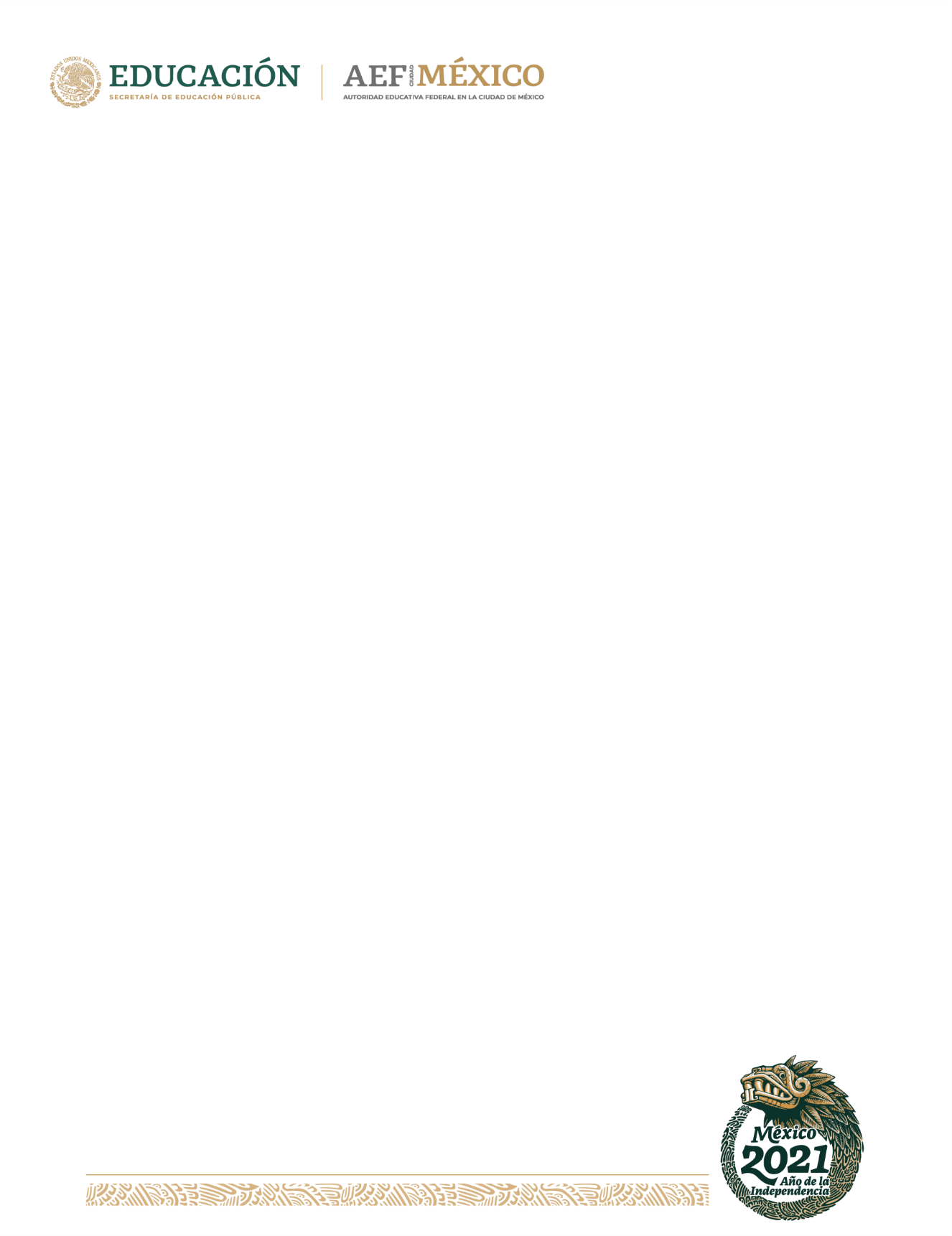 EN LA CIUDAD DE MÉXICO, SIENDO LAS  __(5)___ HORAS DEL DÍA __(5)___DE___(5)___ DEL AÑO DOS MIL _______(5)________, EN LAS INSTALACIONES QUE OCUPA LA (NOMBRE DE LA DIRECCIÓN  Y/O COORDINACIÓN..), CLAVE,_______(6)______ UBICADA EN: CALLE__(7)__  NÚMERO __(7)__, COLONIA _(7)_ DELEGACIÓN _(7)_ CÓDIGO POSTAL _(7)_ EN PRESENCIA DEL C.__(8)____________________________________ QUIEN OCUPA EL CARGO DE ______________(8)_________________________, Y PERSONAL DE LA (DIRECCIÓN..Y/O COORDINACIÓN...) QUIEN ACTÚA CON LOS DECLARANTES Y TESTIGOS DE ASISTENCIA QUE FIRMAN AL CALCE Y AL MARGEN DEL PRESENTE DOCUMENTO, CON FUNDAMENTO EN EL ARTÍCULO 6 DE LA LEY GENERAL DE BIENES NACIONALES; 27 DE LA LEY GENERAL DE CONTABILIDAD GUBERNAMENTAL; DISPOSICIÓN DÉCIMA PRIMERA, DÉCIMA SEGUNDA Y DÉCIMA TERCERA DE LAS NORMAS GENERALES PARA EL REGISTRO, AFECTACIÓN, DISPOSICIÓN FINAL Y BAJA DE BIENES MUEBLES DE LA ADMINISTRACIÓN PÚBLICA FEDERAL CENTRALIZADA; 207, 211, 229 Y 230 DEL ACUERDO POR EL QUE SE MODIFICA EL DIVERSO POR EL QUE SE ESTABLECEN LAS DISPOSICIONES EN MATERIA DE RECURSOS MATERIALES Y SERVICIOS GENERALES; NUMERAL 5.6.3 DEL MANUAL ADMINISTRATIVO DE APLICACIÓN GENERAL EN MATERIA DE RECURSOS MATERIALES Y SERVICIOS GENERALES;  SE PROCEDE A  INSTRUMENTAR LA PRESENTE ACTA ADMINISTRATIVA GLOBAL  PARA HACER CONSTAR QUE SE REALIZÓ EL LEVANTAMIENTO FÍSICO DEL INVENTARIO DE BIENES MUEBLES INSTRUMENTALES DE LA (DIRECCIÓN Y/O COORDINACIÓN...) CORRESPONDIENTE AL EJERCICIO DEL AÑO_______, MISMO QUE DIO INICIO A PARTIR DEL _(9)__ DE _(9)__DEL AÑO__(9)____ Y SE DIO POR CONCLUÍDO EL DÍA _(10)_ DE__(10)_DEL AÑO____(10)______.---------------------------------------------------------------------------------------------------------------------------EN TAL VIRTUD,  EL C. _____(11)______, RESPONSABLE DE ACTIVO FIJO DE LA  (DIRECCIÓN...COORDINACIÓN), QUIEN SE IDENTIFICA CON CREDENCIAL DE ELECTOR NÚMERO __(12)____EMITIDA POR EL INSTITUTO ____________________(12)__________________, EN LA CUAL APARECE UNA FOTOGRAFÍA, QUE COINCIDE CON LOS RASGOS FISONÓMICOS DEL DEPONENTE A QUIEN SE LE REQUIERE CONDUCIRSE CON LA VERDAD EN LA DILIGENCIA EN LA QUE VA A INTERVENIR Y SE LE HACEN SABER LAS PENAS A QUE SE HACEN ACREEDORES LOS FALSOS DECLARANTES, PREVISTAS EN EL ARTÍCULO 247 FRACCIÓN I DEL CÓDIGO PENAL FEDERAL, QUE A LA LETRA DICE: “SE IMPONDRÁN DE CUATRO A OCHO AÑOS DE PRISIÓN Y DE CIEN A TRESCIENTOS DÍAS MULTA… FRACCIÓN I.- AL QUE INTERROGADO  POR ALGUNA AUTORIDAD PÚBLICA DISTINTA DE LA JUDICIAL, EN EJERCICIO DE SUS FUNCIONES O CON MOTIVO DE ELLAS, FALTARE A LA VERDAD”; POR LO QUE PROTESTANDO CONDUCIRSE CON VERDAD ANTE AUTORIDAD PÚBLICA DISTINTA A LA JUDICIAL, MANIFIESTA POR SUS GENERALES LLAMARSE COMO HA QUEDADO ESCRITO, SER DE ________ DE EDAD, QUE SE ENCUENTRA ADSCRITO A ____________ CON EL A CARGO DE __________ _______________________________________(23)_________ EN LA (DIRECCIÓN...COORDINACIÓN...CENTRO DE TRABAJO), RESPECTO AL MOTIVO DE SU COMPARECENCIA. ---------------------------------------------------------------------------------------------------------------------DECLARA------------------------------------------------------------------------------------------------------------------------------------------------------------------QUE SIENDO APROXIMADAMENTE LAS_____HORAS CON ____MINUTOS DEL DÍA__, DEL MES DE _____ DEL AÑO DOS MIL VEINTIDOS, ME CONSTITUÍ EN _______(7)__________ PARA REALIZAR EL LEVANTAMIENTO FÍSICO DEL INVENTARIO DE BIENES MUEBLES INSTRUMENTALES DE LA (DIRECCIÓN...COORDINACIÓN..), MISMO QUE DIO INICIO  A PARTIR DEL DÍA  __(19)___ DE __(19)____DEL AÑO ____(19)___ Y SE DIO POR CONCLUÍDO EL DÍA _(20)__ DE_(20)_DEL AÑO ____(20)___, DEL CUAL SE DERIVÓ LA SIGUIENTE INFORMACIÓN. ------------------------------------------------------------------------------------------------------------------------------------------------------------------------------------------------------LOS REGISTROS EN EL SISTEMA INTEGRAL DE INFORMACIÓN ESCOLAR EN WEB 8SIIE WEB) DEL INVENTARIO DE BIENES INSTRUMENTALES CON FECHA AL CIERRE DEL LEVANTAMIENTO FÍSICO DEL INVENTARIO CORRESPONDIENTE AL EJERCICIO DEL AÑO ___(21)____, ASCIENDE A UN TOTAL DE ______(22)____ (ASENTAR CON NÚMERO Y LETRA LA CANTIDAD) BIENES MUEBLES INSTRUMENTALES, CON UN VALOR DE $(ASENTAR CON NÚMERO Y LETRA EL VALOR), SE ANEXA A LA PRESENTE ACTA EL RESPALDO EN  DISPOSITIVO MAGNÉTICO  CD O DVD.-----------------------------------------------------------------------------------------------------------------------------------------------------------------FÍSICAMENTE SE TIENE UN TOTAL DE  (ASENTAR CON NÚMERO Y LETRA LA CANTIDAD) BIENES MUEBLES INSTRUMENTALES, CON UN VALOR DE $ (ASENTAR CON NÚMERO Y LETRA EL VALOR), EXISTENTES EN LOS CENTROS DE TRABAJO ADSCRITOS A LA (DIRECCIÓN...COORDINACIÓN...). DE CONFORMIDAD CON EL REGISTRO EN LAS CÉDULAS DEL SISTEMA  SIIE WEB DE BIENES LOCALIZADOS DEL LEVANTAMIENTO FISICO DE INVENTARIO QUE CORRESPONDE AL EJERCICIO DEL AÑO _____, SE ANEXA A LA PRESENTE ACTA EL RESPALDO  EN DISPOSITIVO MAGNÉTICO CD O DVD. .-----------------------------------------------------------------------------------------------------------------------------------EXISTE UNA DIFERENCIA ENTRE EL INVENTARIO REGISTRADO EN EL SISTEMA SIIE WEB   Y  EL INVENTARIO FÍSICO, QUE SON LOS BIENES NO LOCALIZADOS O FALTANTES  DE (ASENTAR CON NÚMERO Y LETRA LA CANTIDAD)  CON UN VALOR DE $(ASENTAR CON NÚMERO Y LETRA EL VALOR), DEBIDO A: ______________________________________________________ _____________________________(23)________________________________ DE CONFORMIDAD CON EL REGISTRO EN LA CÉDULA SIIE WEB DE BIENES NO LOCALIZADOS, MISMA QUE SE ANEXA A LA PRESENTE ACTA EL RESPALDO EN DISPOSITIVO MAGNÉTICO CD O DVD.-----------------------------------------------------MIENTRAS QUE LOS BIENES MUEBLES INSTRUMENTALES SOBRANTES SON _______ (ASENTAR CON NÚMERO Y LETRA LA CANTIDAD)  CON UN VALOR DE $__________ (ASENTAR CON NÚMERO Y LETRA EL VALOR), MISMA LISTA  SE ANEXA A LA PRESENTE ACTA, ASÍ COMO EL RESPALDO EN DISPOSITIVO MAGNÉTICO CD O DVD. DE IGUAL FORMA,  DICHOS BIENES  SERAN DADOS DE ALTA EN EL SISTEMA DE INVENTARIO SIIE WEB. ------------------------------------------------------------------------------------------------------------------------------------------------------SE PRESENTA COMO TESTIGO EL C. ____(24)_______, DESEMPEÑANDO LA FUNCIÓN DE  ____(25)_____ DE LA (DIRECCIÓN...COORDINACIÓN...CENTRO DE TRABAJO), QUIEN SE IDENTIFICA CON CREDENCIAL DE ELECTOR NÚMERO ______(26)________EMITIDA POR EL INSTITUTO ___________________________________, LA CUAL CONTIENE FOTOGRAFÍA A COLOR QUE CONCUERDA FIELMENTE CON LOS RASGOS FISONÓMICOS DE LA DECLARANTE, QUE SE HACE CONSTAR TENERLA A LA VISTA, Y SE LE DEVUELVE POR SER DE INTERÉS PERSONAL Y POR ASÍ HABERLO SOLICITADO, RECIBIENDO DE CONFORMIDAD Y A SU ENTERA SATISFACCIÓN; A QUIEN SE LE REQUIERE CONDUCIRSE CON LA VERDAD EN LA DILIGENCIA EN LA QUE VA A INTERVENIR Y SE LE HACEN SABER LAS PENAS A QUE SE HACEN ACREEDORES LOS FALSOS DECLARANTES, PREVISTAS EN EL ARTÍCULO 247 FRACCIÓN I DEL CÓDIGO PENAL FEDERAL, QUE A LA LETRA DICE: “SE IMPONDRÁN DE CUATRO A OCHO AÑOS DE PRISIÓN Y DE CIEN A TRESCIENTOS DÍAS MULTA… FRACCIÓN I.- AL QUE INTERROGADO  POR ALGUNA AUTORIDAD PÚBLICA DISTINTA DE LA JUDICIAL, EN EJERCICIO DE SUS FUNCIONES O CON MOTIVO DE ELLAS, FALTARE A LA VERDAD”; POR LO QUE PROTESTANDO CONDUCIRSE CON VERDAD ANTE AUTORIDAD PÚBLICA DISTINTA A LA JUDICIAL,  MANIFESTA POR SUS GENERALES LLAMARSE COMO HA QUEDADO ESCRITO, DE _(27)__AÑOS DE EDAD, ESTADO CIVIL _(28)__, QUE ES ORIGINARIO DE __(29)___, CON DOMICILIO ACTUAL EN: CALLE___(30)___, COLONIA__(30)___, DELEGACIÓN __(30)__, CÓDIGO POSTAL _(30)_, CON NÚMERO TELEFÓNICO ___(31)____ EXTENSIÓN__(31)___, DECLARA QUE SE REALIZÓ EL LEVANTAMIENTO FÍSICO DEL INVENTARIO DE BIENES MUEBLES INSTRUMENTALES AL ____(32)____ DE__(32)_ DEL AÑO____________  Y RATIFICA QUE LOS DATOS EXPUESTOS POR EL DECLARANTE EN LA PRESENTE ACTA ADMINISTRATIVA SON CORRECTOS.ENSEGUIDA, LOC CC. ____(33)_____Y ___(33)______QUIENES SE IDENTIFICAN CON CREDENCIAL DE ELECTOR NÚMERO __(34)___Y ____(34)____RESPECTIVAMENTE, ADSCRITOS A  _____(35)___ , HACEN CONSTAR MEDIANTE SU FIRMA QUE HAN ESTADO PRESENTES Y SON TESTIGOS DE LO MANIFESTADO EN LA PRESENTE ACTA. -------------------------------------------------------------------------------------------------------------------------------------------ACTO SEGUIDO, EL C. ___(36)____ SEÑALA: INTÉGRESE A LA PRESENTE ACTA LAS FOTOCOPIAS DEBIDAMENTE COTEJADAS DE LAS IDENTIFICACIONES PERSONALES DE QUIENES EN LA PRESENTE HAN INTERVENIDO Y DETERMINA, TÚRNESE POR ESTE CONDUCTO CON SUS RESPECTIVOS ANEXOS  EN ORIGINAL Y DISPOSITIVO MAGNÉTICO EN CD O DVD,  A LA UNIDAD RESPONSABLE DE SU ADSCRIPCION, PARA LOS EFECTOS ADMINISTRATIVOS Y/O LEGALES A QUE HAYA LUGAR. -------------------------------------------------------------------------------------------------------------------------------------------------------------------------NO HABIENDO MÁS QUE HACER CONSTAR, SE FIRMA POR TRIPLICADO Y SE DA POR TERMINADA LA PRESENTE DILIGENCIA, SIENDO  LAS __(37)____HORAS DEL __(37)___ DE __(37)__ DEL AÑO _______, EN _(38)__FOJAS ÚTILES, FIRMANDO AL MARGEN Y AL CALCE DE LA ÚLTIMA,  TODAS LAS PERSONAS QUE EN ELLA INTERVINIERON.-----------------------------------------------------------------------------------------------------------------------------------------------------------------------------------------------------------------“Las firmas que anteceden, pertenecen al acta administrativa global del levantamiento físico del inventario de bienes muebles instrumentales”Autoridad Educativa Federal                  en la Ciudad de MéxicoUnidad Responsable____(1)__________Dirección _________(2)_______________AUTORIDAD INSTRUMENTADORAAUTORIDAD INSTRUMENTADORA(8) NOMBRE Y PUESTO(8) NOMBRE Y PUESTODECLARANTESDECLARANTES(11) NOMBRE Y PUESTO(24) NOMBRE Y PUESTOTESTIGOSTESTIGOS(33) NOMBRE Y PUESTO(33) NOMBRE Y PUESTO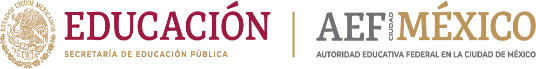 Autoridad Educativa Federal en la Ciudad de MéxicoDirección General de AdministraciónDirección de Recursos Materiales y ServiciosSubdirección de Almacenes e InventariosFORMATO DE ACTA ADMINISTRATIVA DE LEVANTAMIENTO FÍSICO  DE BIENES MUEBLES INSTRUMENTALES INSTRUCTIVO DE LLENADO INSTRUCTIVO DE LLENADO APARTADODATOS QUE DEBEN ANOTARSE1CLAVE DE LA UNIDAD RESPONSABLE2NOMBRE DE LA DIRECCIÓN GENERAL A LA QUE PERTENECE EL CENTRO DE TRABAJO3DÍA, MES Y AÑO  CORRESPONDIENTE AL CIERRE DEL PERIODO QUE SE REPORTA4NOMBRE DE LA DIRECCIÓN GENERAL A LA QUE PERTENECE LA UNIDAD RESPONSABLE5HORA, DÍA, MES Y AÑO EN QUE SE LEVANTA EL ACTA ADMINISTRATIVA6CLAVE DE LA UNIDAD RESPONSABLE Y/O CENTRO DE TRABAJO7DOMICILIO COMPLETO DE LA UNIDAD ADMINISTRATIVA, CENTRO DE TRABAJO (CALLE, No. EXTERIOR, COLONIA, DELEGACIÓN Y CÓDIGO POSTAL)8NOMBRE COMPLETO Y CARGO DEL RESPONSABLE DE LA DIRECCIÓN, COORDINACIÓN O CENTRO DE TRABAJO ENCARGADO DE LEVANTAR EL ACTA9DÍA, MES Y AÑO DEL INICIO DEL LEVANTAMIENTO FÍSICO DE INVENTARIO (CON LETRA)10DÍA, MES Y AÑO  DEL  TÉRMINO DEL LEVANTAMIENTO FÍSICO DE INVENTARIO (CON LETRA)11NOMBRE COMPLETO   Y CARGO O PUESTO DEL DECLARANTE12NÚMERO DE LA CREDENCIAL DE ELECTOR (EL CUAL SE ENCUENTRA EN EL REVERSO DE LA MISMA) O INDENTIFICACION OFICIAL (CÉDULA PROFESIONAL, PASAPORTE,  LICENCIA, CARTILLA, CREDENCIAL DEL TRABAJO13ANOTAR EDAD (CON LETRA)14ESTADO CIVIL (SOLTERO O CASADO)15LUGAR DE NACIMIENTO16DOMICILIO ACTUAL (CALLE, No. EXT. E INT., COLONIA, DELEGACIÓN Y CÓDIGO POSTAL)17NÚMERO TELEFÓNICO Y EXTENSION  DEL CENTRO  DE TRABAJO18CARGO O PUESTO QUE DESEMPEÑA19DÍA Y MES DE INICIO DEL LEVANTAMIENTO DEL INVENTARIO20DÍA Y MES DEL TÉRMINO  DEL LEVANTAMIENTO DEL INVENTARIO21AÑO CORRESPONDIENTE AL EJERCICIO DEL LEVANTAMIENTO FÍSICO DEL INVENTARIO22CANTIDAD DE BIENES (ANOTAR CON NÚMERO Y LETRA)23JUSTIFICACION DETALLADA DE LA DIFERENCIA ENTRE LO FÍSICO Y EL SIBISEP1 / 2Autoridad Educativa Federal en la Ciudad de MéxicoDirección General de AdministraciónDirección de Recursos Materiales y ServiciosSubdirección de Almacenes e InventariosFORMATO DE ACTA ADMINISTRATIVA DE LEVANTAMIENTO FÍSICO DE BIENES MUEBLES  INSTRUMENTALESINSTRUCTIVO DE LLENADO INSTRUCTIVO DE LLENADO APARTADODATOS QUE DEBEN ANOTARSE24NOMBRE COMPLETO DEL SEGUNDO DECLARANTE25PUESTO O CARGO26NÚMERO DE LA CREDENCIAL DE ELECTOR (EL CUAL SE ENCUENTRA EN EL REVERSO DE LA MISMA) O INDENTIFICACIÓN OFICIAL (CÉDULA PROFESIONAL, PASAPORTE,  LICENCIA, CARTILLA, CREDENCIAL DEL TRABAJO 27EDAD (ANOTAR CON LETRA)28ESTADO CIVIL (SOLTERO O CASADO)29LUGAR DE NACIMIENTO30DOMICILIO ACTUAL (CALLE, No. EXT. E INT., COLONIA, DELEGACIÓN Y CÓDIGO POSTAL)31NÚMERO TELEFÓNICO Y EXTENSION  DEL CENTRO  DE TRABAJO32DÍA Y MES  CORRESPONDIENTE AL CIERRE DEL PERIODO QUE SE REPORTA33NOMBRE COMPLETO DE LOS TESTIGOS34NÚMERO DE LA CREDENCIAL DE ELECTOR (EL CUAL SE ENCUENTRA EN EL REVERSO DE LA MISMA) O INDENTIFICACION OFICIAL (CÉDULA PROFESIONAL, PASAPORTE,  LICENCIA, CARTILLA, CREDENCIAL DEL TRABAJO 35CENTRO DE TRABAJO (NOMBRE Y CLAVE)36NOMBRE COMPLETO  DEL RESPONSABLE DE LA DIRECCIÓN, COORDINACIÓN O CENTRO DE TRABAJO ENCARGADO DE LEVANTAR EL ACTA37HORA, DÍA, Y MES EN QUE SE CIERRA EL ACTA (ANOTAR CON  LETRA)38NÚMERO DE FOJAS ORIGINALES ELABORADAS. (ANOTAR CON LETRA)2/2